В соответствии с Федеральным законом от 26.12.2008 № 294-ФЗ   «О защите прав юридических лиц и индивидуальных предпринимателей при осуществлении государственного контроля (надзора) и муниципального контроля» (далее - Федеральный закон № 294-ФЗ); администрация Новочелны-Сюрбеевского сельского поселения Комсомольского района        п о с т а н о в л я е т :1.Внести в постановление администрации Новочелны-Сюрбеевского сельского поселения  от 09.04.2019г. № 19 «Об утверждении  Административного регламента по исполнению муниципальной функции по осуществлению муниципального контроля за обеспечением сохранности в отношении автомобильных дорог местного значения в границах населенных пунктов Новочелны-Сюрбеевского сельского поселения» (с изменениями от 08.07.2019г. № 30, от 07.05.2020г. № 20)  (далее – Административный регламент) следующие изменения:1.1 Административный регламент дополнить пунктом 1.8 следующего содержания: «1.8. Организация и проведение мероприятий по контролю без взаимодействия с юридическими лицами, индивидуальными предпринимателями.1. К мероприятиям по контролю, при проведении которых не требуется взаимодействие администрации с юридическими лицами и индивидуальными предпринимателями (далее - мероприятия по контролю без взаимодействия с юридическими лицами, индивидуальными предпринимателями), относятся:1) плановые (рейдовые) осмотры (обследования) территорий, акваторий, транспортных средств в соответствии со статьей 13.2  Федерального закона № 294-ФЗ;2) наблюдение за соблюдением обязательных требований при размещении информации в сети «Интернет» и средствах массовой информации;3) наблюдение за соблюдением обязательных требований, требований, установленных муниципальными правовыми актами, посредством анализа информации о деятельности либо действиях юридического лица и индивидуального предпринимателя, которая предоставляется такими лицами (в том числе посредством использования федеральных государственных информационных систем) в администрацию сельского поселения в соответствии с федеральными законами и принимаемыми в соответствии с ними иными нормативными правовыми актами Российской Федерации или может быть получена (в том числе в рамках межведомственного информационного взаимодействия) администрацией  без возложения на юридических лиц и индивидуальных предпринимателей обязанностей, не предусмотренных федеральными законами и принятыми в соответствии с ними иными нормативными правовыми актами Российской Федерации;4) другие виды и формы мероприятий по контролю, установленные федеральными законами.2. Мероприятия по контролю без взаимодействия с юридическими лицами, индивидуальными предпринимателями проводятся уполномоченными должностными лицами сельского поселения в пределах своей компетенции на основании заданий на проведение таких мероприятий, утверждаемых главой  сельского поселения.3. Порядок оформления и содержание заданий, указанных в части 2 пункта 1.8, и порядок оформления должностными лицами сельского поселения результатов мероприятия по контролю без взаимодействия с юридическими лицами, индивидуальными предпринимателями, в том числе результатов плановых (рейдовых) осмотров, обследований, исследований, измерений, наблюдений, устанавливается постановлением администрации сельского поселения.4. В случае выявления при проведении мероприятий по контролю, указанных в части 1 пункта 1.8, нарушений обязательных требований, требований, установленных муниципальными правовыми актами, должностные лица сельского поселения принимают в пределах своей компетенции меры по пресечению таких нарушений, а также направляют в письменной форме главе сельского поселения мотивированное представление с информацией о выявленных нарушениях для принятия при необходимости решения о назначении внеплановой проверки юридического лица, индивидуального предпринимателя по основаниям, указанным в пункте 2 части 2 статьи 10  Федерального закона № 294-ФЗ.5.  В случае получения в ходе проведения мероприятий по контролю без взаимодействия с юридическими лицами, индивидуальными предпринимателями указанных в частях 5 - 7 статьи 8.2 Федерального закона № 294-ФЗ сведений о готовящихся нарушениях или признаках нарушения обязательных требований, требований, установленных муниципальными правовыми актами, администрация сельского поселения направляет юридическому лицу, индивидуальному предпринимателю предостережение о недопустимости нарушения обязательных требований, требований, установленных муниципальными правовыми актами.».2. Настоящее постановление вступает в силу после его официального опубликования  в  информационном бюллетене 	«Вестник Новочелны-Сюрбеевского сельского поселения Комсомольского района» и подлежит размещению на официальном сайте администрации Новочелны-Сюрбеевского сельского поселения.3. Контроль за исполнением настоящего постановления возлагаю на себя.Глава сельского поселения				                 А.Т. Орешкин ЧĂВАШ РЕСПУБЛИКИКОМСОМОЛЬСКИ РАЙОНĚАСЛĂ   ÇĚРПУЕЛЯЛ ПОСЕЛЕНИЙĚНАДМИНИСТРАЦИЙĔЙ Ы Ш Ă Н Уоктябрĕн 29-мěшě 2020ç.№  44АСЛĂ ÇĚРПУЕЛ  ялě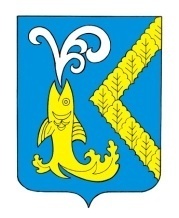 ЧУВАШСКАЯ РЕСПУБЛИКАКОМСОМОЛЬСКИЙ РАЙОНАДМИНИСТРАЦИЯНОВОЧЕЛНЫ-СЮРБЕЕВСКОГОСЕЛЬСКОГО ПОСЕЛЕНИЯП О С Т А Н О В Л Е Н И Еот 29 октября  2020г.№  44село НОВОЧЕЛНЫ-СЮРБЕЕВОО внесении изменений в постановление администрации Новочелны-Сюрбеевского сельского поселения от 09.04.2019г. № 19 «Об утверждении Административного регламента по исполнению муниципальной функции по осуществлению муниципального контроля за обеспечением сохранности в отношении автомобильных дорог местного значения в границах населенных пунктов Новочелны-Сюрбеевского сельского поселения»